Grupo de Trabajo sobre el Desarrollo Jurídico del Sistema de La Haya para el Registro Internacional de Dibujos y Modelos IndustrialesQuinta reuniónGinebra, 14 a 16 de diciembre de 2015PROYECTO DE ORDEN DEL DÍApreparado por la SecretaríaApertura de la reuniónElección del Presidente y de dos VicepresidentesAprobación del orden del díaVéase el presente documento.Aprobación del proyecto de informe de la cuarta reunión del Grupo de Trabajo sobre el Desarrollo Jurídico del Sistema de La Haya relativo al Registro Internacional de Dibujos y Modelos IndustrialesVéase el documento H/LD/WG/4/7 Prov.Cuestiones relacionadas con la comunicación electrónica en el marco del Sistema de La Haya:  Propuesta de modificación de la Regla 5 del Reglamento ComúnVéase el documento H/LD/WG/5/2.Propuesta de nueva regla sobre las modificaciones de las indicaciones relativas a la identidad del creadorVéase el documento H/LD/WG/5/3.Propuesta de recomendaciones sobre la divulgación de un dibujo o modelo industrial en una solicitud internacionalVéase el documento H/LD/WG/5/4.Consideraciones sobre la posible introducción de limitaciones simultáneas en las solicitudes internacionales y otras modificaciones del Reglamento ComúnVéase el documento H/LD/WG/5/5.Consideraciones sobre la posible revisión de la tabla de tasasVéase el documento H/LD/WG/5/6.Otros asuntosResumen de la PresidenciaClausura de la reunión[Fin del documento]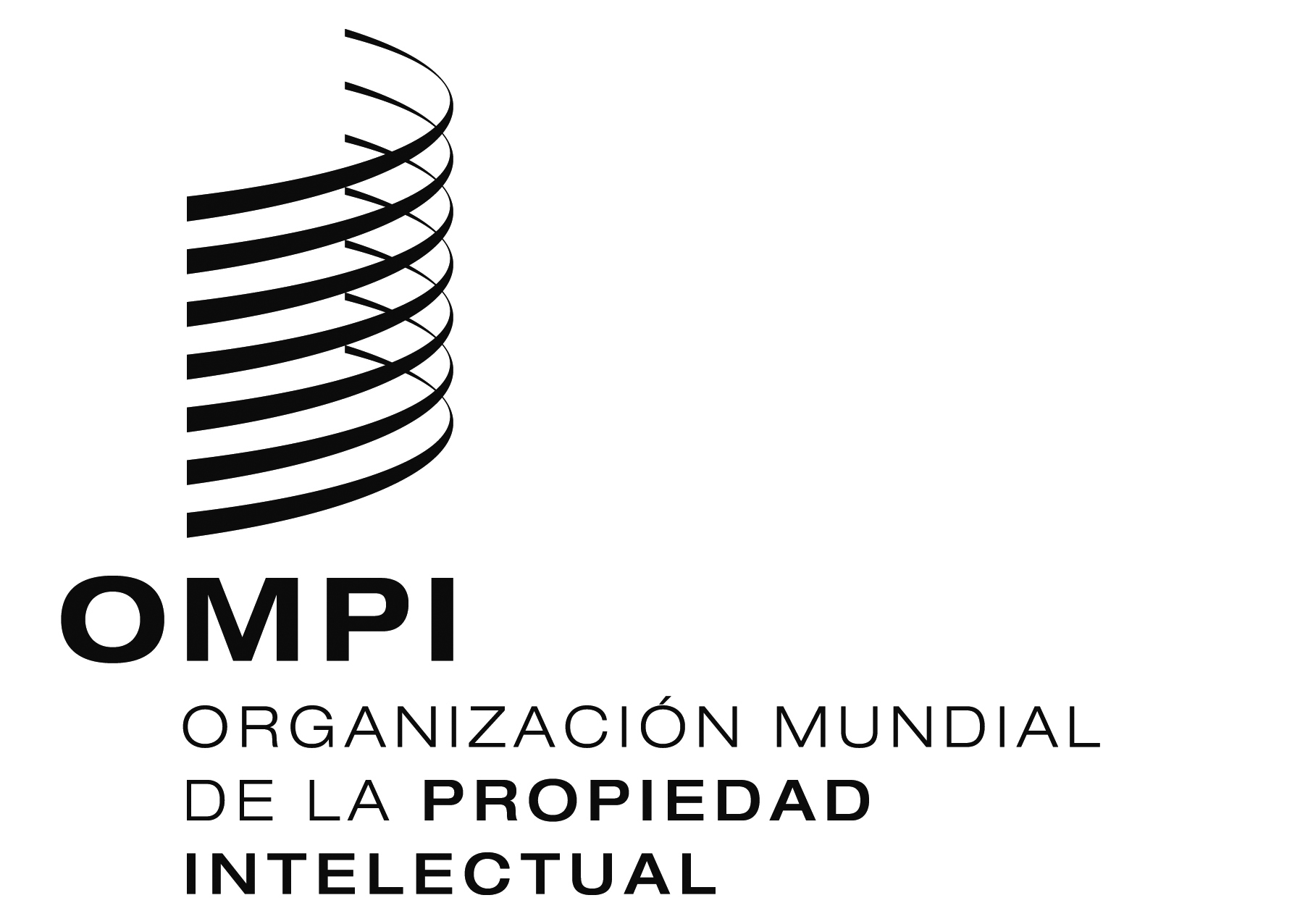 Sh/ld/wg/5/1 Prov.h/ld/wg/5/1 Prov.h/ld/wg/5/1 Prov.ORIGINAL:  InglésORIGINAL:  InglésORIGINAL:  InglésFecha:  29 DE septiembre de 2015Fecha:  29 DE septiembre de 2015Fecha:  29 DE septiembre de 2015